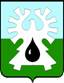 МУНИЦИПАЛЬНОЕ ОБРАЗОВАНИЕ ГОРОД УРАЙХАНТЫ-МАНСИЙСКИЙ АВТОНОМНЫЙ ОКРУГ - ЮГРА    ДУМА ГОРОДА УРАЙ                                           ПРОТОКОЛзаседания Думы города Урай шестого созыва24.12.2020                                                                                                          № 4309-00 час.Заседание Думы проведено путем использования систем видео-конференц-связи с помощью программного комплекса truecomf (видеозапись на DVD-R диске прилагается).Председательствующий: Александрова Г.П. - председатель Думы города                                                                                  Урай.Приняли участиеПредседательствующий провел регистрацию депутатов:По результатам регистрации (с применением видеофиксации) на заседании присутствует 13 депутатов, имеется 1 доверенность отсутствующего депутата (прилагается).  Председательствующий объявил о правомочности сорок третьего заседания Думы города Урай и об его открытии.На заседании присутствовали: Председательствующий: Депутатами 17.12.2020  принято решение Думы города №104 о проведении  сорок третьего заседания Думы города Урай шестого созыва 24.12.2020 в 9-00 часов путем использования систем видео-конференц-связи.При использовании систем видео-конференц-связи на заседании Думы  депутаты должны принять протокольное решение по определению  способа голосования.Председательствующий: Предложил для видеофиксации всех депутатов Думы, участвующих в 43-м заседании Думы  путем использования систем видео-конференц-связи, принять протокольное решение по осуществлению голосования депутатов  с помощью поднятия руки каждым из голосующих депутатов. Поставил свое предложение на голосование.РЕШИЛИ: Для видеофиксации всех депутатов Думы, участвующих в 43-м заседании Думы  путем использования систем видео-конференц-связи, осуществлять голосование депутатов  с помощью поднятия руки каждым из голосующих депутатов.Результат голосования: единогласно.СЛУШАЛИ: О повестке сорок третьего заседания Думы города Урай.Докладчик: Александрова Г.П., председатель Думы города Урай.Председательствующий: Предложил депутатам принять проект повестки сорок третьего заседания Думы города Урай за основу. Поставил предложение на голосование.РЕШИЛИ 2: Утвердить повестку сорок третьего заседания Думы города Урай в целом:Результат голосования: единогласно.СЛУШАЛИ:  О порядке работы сорок третьего заседания Думы  города                          Урай.  Докладчик: Александрова Г.П., председатель Думы города     Урай.Председательствующий: Предложил утвердить следующий регламент работы сорок третьего заседания Думы:- докладчикам по вопросам повестки - до 10 мин.,- выступающим в прениях - до 3 мин.,- провести заседание без перерыва.РЕШИЛИ: Утвердить следующий порядок работы сорок третьего заседания Думы города Урай: - докладчикам по вопросам повестки - до 10 мин.,- выступающим в прениях - до 3 мин.,- провести заседание без перерыва.Результат голосования: единогласно.(Информация прилагается)Величко А.В., председатель комиссии по социальной политике озвучил решение комиссии.Баев С.А., председатель комиссии по нормотворчеству, вопросам городского развития и хозяйства озвучил решение комиссии.Тулупов А.Ю., председатель комиссии по экономике, бюджету, налогам и муниципальной собственности озвучил решение комиссии.Председательствующий: Поставил на голосование первое предложение комиссий.Председательствующий: Нам необходимо проголосовать за 2-а перечня рекомендаций:1. подлежащих снятию с контроля как выполненные;2. оставленные депутатами на контроле.Председательствующий: предложил голосовать за каждый перечень в целом.Председательствующий: Поставил на голосование первый перечень рекомендаций Думы города, подлежащих снятию с контроля как выполненные.Председательствующий: Поставил на голосование второй перечень рекомендаций Думы города, оставленных депутатами на контроле. (Информация прилагается)Баев С.А., председатель комиссии по нормотворчеству, вопросам городского развития и хозяйства озвучил решение комиссии.(Информация прилагается)Вопросы поступили от: Александрова Г.П.: О количестве ключевых показателей Национального проекта.Величко А.В., председатель комиссии по социальной политике озвучил решение комиссии.(Информация прилагается)Вопросы поступили от: Якименко А.П.: О перспективе решения вопроса, связанного с отсутствием в городе тренера по гимнастике.Величко А.В., председатель комиссии по социальной политике озвучил решение комиссии.(Проект решения прилагается)Баев С.А., председатель комиссии по нормотворчеству, вопросам городского развития и хозяйства озвучил решение комиссии.Тулупов А.Ю., председатель комиссии по экономике, бюджету, налогам и муниципальной собственности озвучил решение комиссии.(Информация прилагается)Баев С.А., председатель комиссии по нормотворчеству, вопросам городского развития и хозяйства озвучил решение комиссии.Баев С.А., председатель комиссии по нормотворчеству, вопросам городского развития и хозяйства озвучил решение комиссии.Баев С.А., председатель комиссии по нормотворчеству, вопросам городского развития и хозяйства озвучил решение комиссии.Баев С.А., председатель комиссии по нормотворчеству, вопросам городского развития и хозяйства озвучил решение комиссии.Баев С.А., председатель комиссии по нормотворчеству, вопросам городского развития и хозяйства озвучил решение комиссии.Баев С.А., председатель комиссии по нормотворчеству, вопросам городского развития и хозяйства озвучил решение комиссии.(Решение прилагается)Баев С.А., председатель комиссии по нормотворчеству, вопросам городского развития и хозяйства озвучил решение комиссии.(Решение прилагается)Александрова Г.П., председатель комиссии по противодействию коррупции, озвучил решение комиссии.(Решение прилагается)Баев С.А., председатель комиссии по нормотворчеству, вопросам городского развития и хозяйства озвучил решение комиссии.Величко А.В., председатель комиссии по социальной политике озвучил решение комиссии.Тулупов А.Ю., председатель комиссии по экономике, бюджету, налогам и муниципальной собственности озвучил решение комиссии.(Решение прилагается)Александрова Г.П., председатель комиссии Регламенту, вопросам депутатской деятельности и наградам, озвучил решение комиссии.(Решение прилагается)Александрова Г.П., председатель комиссии Регламенту, вопросам депутатской деятельности и наградам, озвучил решение комиссии.(Решение прилагается)Выступили:Александрова Г.П.: Поздравила всех депутатов и присутствующих с наступающим Новым Годом.Председатель Думы города Урай                                   Г.П. Александровадепутаты:Акчурин М.Р.,Бабенко А.В., Баев С.А.,Величко А.В.,Зайцев В.И.,Злыгостев С.И.,Кочемазов А.В.,Мазитов Р.З.,Моряков В.П.,Перевозкина Л.Ф.,Свиридов Д.П.,Тулупов А.Ю.Отсутствовали депутаты:Жигарев Е.В. - по уважительной причине – (доверенность Александровой Г.П.),Стадухина М.И. - по уважительной причине - (без доверенности).Закирзянов Т.Р.-глава города Урай,Гамузов В.В.-первый заместитель главы города Урай,Волошин Г.Г.-заместитель главы города Урай,Подбуцкая Е.Н.-заместитель главы города Урай,Гамузова О.И.-заместитель председателя Комитета по финансам администрации города Урай,Гарифов В.Р.-председатель комитета по управлению муниципальным имуществом администрации города Урай,Емшанова Н.В.-начальник управления по развитию местного самоуправления администрации города Урай,Лаушкин О.А.-начальник муниципального казенного учреждения «Управление жилищно-коммунального хозяйства города Урай»,Мовчан О.В.-начальник правового управления администрации города Урай,Мядель И.А.-председатель Контрольно-счетной палаты города Урай,Уланова Л.В.-начальник управления экономического развития администрации города Урай,Фильченко Л.В.-директор муниципального казенного учреждения «Управление градостроительства, землепользования и природопользования города Урай»,Хусаинова И.В.-председатель Комитета по финансам администрации города Урай,Якименко А.П.-прокурор города Урай,Иноземцева Н.М.-пресс-секретарь председателя Думы города Урай,Коломиец А.В.-старший инспектор аппарата Думы города Урай,Наумова Н.В.-специалист - эксперт аппарата Думы города Урай,Чемогина Л.Л.-руководитель аппарата Думы города Урай.РЕШИЛИ 1:Принять проект повестки сорок третьего заседания Думы города Урай за основу.Результат голосования: единогласно.О выполнении в 2020 году администрацией города рекомендаций Думы города за 2019- 2020г.г.Докладчики: заместители главы города Урай по направлениям деятельности.О выполнении администрацией города Урай рекомендации Думы города Урай от 28.05.2020 (о вариантах подключения жилых домов в микрорайоне 2 к центральной системе горячего водоснабжения).Докладчик: Лаушкин Олег Александрович, начальник муниципального казенного учреждения «Управление жилищно-коммунального хозяйства города Урай».О выполнении администрацией города Урай рекомендации Думы города Урай от 28.05.2020 (о вариантах подключения жилых домов в микрорайоне 2 к центральной системе горячего водоснабжения).Докладчик: Лаушкин Олег Александрович, начальник муниципального казенного учреждения «Управление жилищно-коммунального хозяйства города Урай».О реализации в 2020 году администрацией города Урай Национального проекта «Малое и среднее предпринимательство и поддержка индивидуальной предпринимательской инициативы».Докладчик: Уланова Лариса Викторовна, начальник управления экономического развития администрации города Урай.О реализации в 2020 году администрацией города Урай Национального проекта «Малое и среднее предпринимательство и поддержка индивидуальной предпринимательской инициативы».Докладчик: Уланова Лариса Викторовна, начальник управления экономического развития администрации города Урай.О реализации в 2020 году администрацией города Урай Национального проекта «Демография».Докладчик: Подбуцкая Елена Николаевна, заместитель главы города Урай.О реализации в 2020 году администрацией города Урай Национального проекта «Демография».Докладчик: Подбуцкая Елена Николаевна, заместитель главы города Урай.О внесении изменений в порядок управления и распоряжения имуществом, находящимся в муниципальной собственности города Урай. Докладчик: Гарифов Вадим Рафаилович, председатель комитета по управлению муниципальным имуществом администрации города Урай.О внесении изменений в порядок управления и распоряжения имуществом, находящимся в муниципальной собственности города Урай. Докладчик: Гарифов Вадим Рафаилович, председатель комитета по управлению муниципальным имуществом администрации города Урай.О выполнении администрацией города Урай рекомендации Думы города Урай от 26.11.2020 (о формировании дорожной карты на ближайшие 3 года по реконструкции объездной автомобильной дороги, находящейся на балансе города, для передачи в собственность автономного округа.). Докладчик: Гарифов Вадим Рафаилович, председатель комитета по управлению муниципальным имуществом администрации города Урай.О выполнении администрацией города Урай рекомендации Думы города Урай от 26.11.2020 (о формировании дорожной карты на ближайшие 3 года по реконструкции объездной автомобильной дороги, находящейся на балансе города, для передачи в собственность автономного округа.). Докладчик: Гарифов Вадим Рафаилович, председатель комитета по управлению муниципальным имуществом администрации города Урай.О регулировании отдельных вопросов в сфере реализации инициативных проектов в городском округе Урай Ханты-Мансийского автономного округа – Югры.Докладчик: Гамузова Ольга Ивановна, заместитель председателя Комитета по финансам администрации города Урай.О регулировании отдельных вопросов в сфере реализации инициативных проектов в городском округе Урай Ханты-Мансийского автономного округа – Югры.Докладчик: Гамузова Ольга Ивановна, заместитель председателя Комитета по финансам администрации города Урай.О внесении изменений в решение Думы города Урай «О Положении о порядке назначения и проведения собрания граждан в городе Урай».Докладчик: Гамузова Ольга Ивановна, заместитель председателя Комитета по финансам администрации города Урай.О внесении изменений в решение Думы города Урай «О Положении о порядке назначения и проведения собрания граждан в городе Урай».Докладчик: Гамузова Ольга Ивановна, заместитель председателя Комитета по финансам администрации города Урай.О внесении изменений в  Положение о порядке организации и осуществления территориального общественного самоуправления в городе Урай.Докладчик: Гамузова Ольга Ивановна, заместитель председателя Комитета по финансам администрации города Урай.О внесении изменений в  Положение о порядке организации и осуществления территориального общественного самоуправления в городе Урай.Докладчик: Гамузова Ольга Ивановна, заместитель председателя Комитета по финансам администрации города Урай.О внесении изменений в Порядок назначения и проведения опроса граждан в городе Урай.Докладчик: Гамузова Ольга Ивановна, заместитель председателя Комитета по финансам администрации города Урай.О внесении изменений в Порядок назначения и проведения опроса граждан в городе Урай.Докладчик: Гамузова Ольга Ивановна, заместитель председателя Комитета по финансам администрации города Урай.О внесении изменений в Правила благоустройства территории города Урай.Докладчик: Фильченко Людмила Васильевна, директор  муниципального казенного учреждения «Управление градостроительства, землепользования и природопользования города Урай».О внесении изменений в Правила благоустройства территории города Урай.Докладчик: Фильченко Людмила Васильевна, директор  муниципального казенного учреждения «Управление градостроительства, землепользования и природопользования города Урай».О внесении изменений в структуру администрации города Урай.Докладчик: Емшанова Наталья Викторовна, начальник управления по развитию местного самоуправления администрации города Урай.О внесении изменений в структуру администрации города Урай.Докладчик: Емшанова Наталья Викторовна, начальник управления по развитию местного самоуправления администрации города Урай.О мероприятиях по обеспечению соблюдения депутатами Думы города Урай установленных законодательством ограничений, запретов и исполнения обязанностей в сфере противодействия коррупции на 2021 год.Докладчик: Чемогина Любовь Леонидовна, руководитель аппарата Думы города Урай.О мероприятиях по обеспечению соблюдения депутатами Думы города Урай установленных законодательством ограничений, запретов и исполнения обязанностей в сфере противодействия коррупции на 2021 год.Докладчик: Чемогина Любовь Леонидовна, руководитель аппарата Думы города Урай.О плане работы Думы города Урай на I полугодие 2021 года.Докладчик: Александрова Галина Петровна, председатель Думы города Урай.О плане работы Думы города Урай на I полугодие 2021 года.Докладчик: Александрова Галина Петровна, председатель Думы города Урай.О награждении Почетной грамотой Думы города Урай.Докладчик: Александрова Галина Петровна, председатель постоянной комиссии по Регламенту, вопросам депутатской деятельности, этики и наградам, председатель Думы города Урай.О награждении Почетной грамотой Думы города Урай.Докладчик: Александрова Галина Петровна, председатель постоянной комиссии по Регламенту, вопросам депутатской деятельности, этики и наградам, председатель Думы города Урай.О награждении Благодарственным письмом Думы города Урай.Докладчик: Александрова Галина Петровна, председатель постоянной комиссии по Регламенту, вопросам депутатской деятельности, этики и наградам, председатель Думы города Урай.О награждении Благодарственным письмом Думы города Урай.Докладчик: Александрова Галина Петровна, председатель постоянной комиссии по Регламенту, вопросам депутатской деятельности, этики и наградам, председатель Думы города Урай.Разное.Разное.СЛУШАЛИ 1:О выполнении в 2020 году администрацией города рекомендаций Думы города за 2019- 2020г.г.О выполнении в 2020 году администрацией города рекомендаций Думы города за 2019- 2020г.г.СЛУШАЛИ 1:Докладчики: заместители главы города Урай по направлениям деятельности.РЕШИЛИ 1: Информации о выполнении рекомендаций Думы города принять к сведению.Результат голосования: единогласно. РЕШИЛИ 2: Голосовать за каждый перечень в целом.Результат голосования: единогласно. РЕШИЛИ 3: Снять с контроля как выполненные рекомендации Думы города: №№ 4;5;6;11;15;17;20;21; п.2 №8; п.2 № 10; из №18 исключить слова «объекты спорта и культуры».Результат голосования: единогласно. РЕШИЛИ 4: Оставить на контроле рекомендации Думы города:№№ 1;2;3;7;8;9;10;12;13;14;16;18;19;22;23;24.Результат голосования: единогласно. СЛУШАЛИ 2:О выполнении администрацией города Урай рекомендации Думы города Урай от 28.05.2020 (о вариантах подключения жилых домов в микрорайоне 2 к центральной системе горячего водоснабжения).О выполнении администрацией города Урай рекомендации Думы города Урай от 28.05.2020 (о вариантах подключения жилых домов в микрорайоне 2 к центральной системе горячего водоснабжения). Докладчик: Лаушкин Олег Александрович, начальник муниципального казенного учреждения «Управление жилищно-коммунального хозяйства города Урай».РЕШИЛИ:1. Принять информацию к сведению,Результат голосования: единогласно.2. рекомендацию Думы от 28.05.2020 оставить на контроле,Результат голосования: единогласно.3. рекомендовать администрации предоставить в Думу информацию о выполнении рекомендации в мае 2021 года для рассмотрения на заседании Думы.Результат голосования: единогласно.СЛУШАЛИ 3:О реализации в 2020 году администрацией города Урай Национального проекта «Малое и среднее предпринимательство и поддержка индивидуальной предпринимательской инициативы».О реализации в 2020 году администрацией города Урай Национального проекта «Малое и среднее предпринимательство и поддержка индивидуальной предпринимательской инициативы».Докладчик:Уланова Лариса Викторовна, начальник управления экономического развития администрации города Урай.РЕШИЛИ:                             1. Принять информацию к сведению,Результат голосования: единогласно.2. Рекомендовать администрации города Урай отчеты о реализации Национальных проектов   обязательно  дополнять информацией о достижении целевых показателей за отчетный период. Результат голосования: единогласно.СЛУШАЛИ 4:О реализации в 2020 году администрацией города Урай Национального проекта «Демография».О реализации в 2020 году администрацией города Урай Национального проекта «Демография».Докладчик:Подбуцкая Елена Николаевна, заместитель главы города Урай.РЕШИЛИ:1. Принять информацию к сведению.Результат голосования: единогласно.2. Рекомендовать администрации города Урай отчеты о реализации Национальных проектов   обязательно  дополнять информацией о достижении целевых показателей за отчетный период. Результат голосования: единогласно.СЛУШАЛИ 5:О внесении изменений в порядок управления и распоряжения имуществом, находящимся в муниципальной собственности города Урай. О внесении изменений в порядок управления и распоряжения имуществом, находящимся в муниципальной собственности города Урай. Докладчик:Гарифов Вадим Рафаилович, председатель комитета по управлению муниципальным имуществом администрации города Урай.РЕШИЛИ:                             Отклонить проект решения  и направить его на доработку. Результат голосования: единогласно.СЛУШАЛИ 6:О выполнении администрацией города Урай рекомендации Думы города Урай от 26.11.2020 (о формировании дорожной карты на ближайшие 3 года по реконструкции объездной автомобильной дороги, находящейся на балансе города, для передачи в собственность автономного округа.). О выполнении администрацией города Урай рекомендации Думы города Урай от 26.11.2020 (о формировании дорожной карты на ближайшие 3 года по реконструкции объездной автомобильной дороги, находящейся на балансе города, для передачи в собственность автономного округа.). СЛУШАЛИ 6:Докладчик:Гарифов Вадим Рафаилович, председатель комитета по управлению муниципальным имуществом администрации города Урай.РЕШИЛИ:                             1. Принять информацию к сведению. Результат голосования: единогласно.2. Рекомендацию Думы от 26.11.2020 оставить на контроле.Результат голосования: единогласно.СЛУШАЛИ 7:О регулировании отдельных вопросов в сфере реализации инициативных проектов в городском округе Урай Ханты-Мансийского автономного округа – Югры.О регулировании отдельных вопросов в сфере реализации инициативных проектов в городском округе Урай Ханты-Мансийского автономного округа – Югры.Докладчик:Гамузова Ольга Ивановна, заместитель председателя Комитета по финансам администрации города Урай.РЕШИЛИ:                             Принять проект решения в целом. Результат голосования: единогласно.  (Решение прилагается)СЛУШАЛИ 8:О внесении изменений в решение Думы города Урай «О Положении о порядке назначения и проведения собрания граждан в городе Урай».О внесении изменений в решение Думы города Урай «О Положении о порядке назначения и проведения собрания граждан в городе Урай».Докладчик:Гамузова Ольга Ивановна, заместитель председателя Комитета по финансам администрации города Урай.РЕШИЛИ:                             Принять проект решения в целом. Результат голосования: единогласно. (Решение прилагается)СЛУШАЛИ 9:О внесении изменений в  Положение о порядке организации и осуществления территориального общественного самоуправления в городе Урай.О внесении изменений в  Положение о порядке организации и осуществления территориального общественного самоуправления в городе Урай.Докладчик:Гамузова Ольга Ивановна, заместитель председателя Комитета по финансам администрации города Урай.РЕШИЛИ:                             Принять проект решения в целом. Результат голосования: единогласно. (Решение прилагается)СЛУШАЛИ 10:О внесении изменений в Порядок назначения и проведения опроса граждан в городе Урай. О внесении изменений в Порядок назначения и проведения опроса граждан в городе Урай. Докладчик:Гамузова Ольга Ивановна, заместитель председателя Комитета по финансам администрации города Урай.РЕШИЛИ:                             Принять проект решения в целом. Результат голосования: единогласно.  (Решение прилагается)СЛУШАЛИ 11:О внесении изменений в Правила благоустройства территории города Урай.О внесении изменений в Правила благоустройства территории города Урай.Докладчик:Фильченко Людмила Васильевна, директор  муниципального казенного учреждения «Управление градостроительства, землепользования и природопользования города Урай».РЕШИЛИ:                             Принять проект решения в целом. Результат голосования: единогласно. СЛУШАЛИ 12:О внесении изменений в структуру администрации города Урай.О внесении изменений в структуру администрации города Урай.Докладчик:Емшанова Наталья Викторовна, начальник управления по развитию местного самоуправления администрации города Урай.РЕШИЛИ:                             Принять проект решения в целом. Результат голосования: единогласно. СЛУШАЛИ 13:О мероприятиях по обеспечению соблюдения депутатами Думы города Урай установленных законодательством ограничений, запретов и исполнения обязанностей в сфере противодействия коррупции на 2021 год.О мероприятиях по обеспечению соблюдения депутатами Думы города Урай установленных законодательством ограничений, запретов и исполнения обязанностей в сфере противодействия коррупции на 2021 год.Докладчик:Чемогина Любовь Леонидовна, руководитель аппарата Думы города Урай.РЕШИЛИ:                             Принять проект решения в целом.Результат голосования: единогласноСЛУШАЛИ 14:О плане работы Думы города Урай на I полугодие 2021 года.О плане работы Думы города Урай на I полугодие 2021 года.Докладчик:Александрова Галина Петровна, председатель Думы города Урай.РЕШИЛИ:                             Принять проект решения в целом. Результат голосования: единогласно. СЛУШАЛИ 15:О награждении Почетной грамотой Думы города Урай.О награждении Почетной грамотой Думы города Урай.Докладчик:Александрова Галина Петровна, председатель постоянной комиссии по Регламенту, вопросам депутатской деятельности, этики и наградам, председатель Думы города Урай.РЕШИЛИ:                             Принять проект решения в целом. Результат голосования: единогласно. СЛУШАЛИ 16:О награждении Благодарственным письмом Думы города Урай.О награждении Благодарственным письмом Думы города Урай.Докладчик:Александрова Галина Петровна, председатель постоянной комиссии по Регламенту, вопросам депутатской деятельности, этики и наградам, председатель Думы города Урай.РЕШИЛИ:                             Принять проект решения в целом. Результат голосования: единогласно. СЛУШАЛИ 17:Разное.